Curriculum-vitae________________________________________________________________________ObjectiveLooking for a challenging position where I can help the organization with my experiences and to excel & achieve new heights of standard with a continuous growth of my skills & an effective contribution to the organization at the maximum extent. To get a challenging role in an organization that provides opportunities for growth and achievement and to contribute to the organizational objectives.Working Experience.Worked as an Assistant Manager (finance & operations) in Axis Bank Ltd., kishanganj, Bihar INDIA,   From March 2011 to June 2014.Roles and ResponsibilitiesMaintaining records and Documenting files online using finacle and offline in soft and hard copies format.Daily, Weekly, Monthly, Quarterly and Annual competitive documenting analysis report.Maintain branch transaction and daily reports (cash, RTGS, NEFT,a/c opening)Ability to work hard and with integrity and willing to travel extensively.Market universe and company product performance analysis.Dealing with customer complaints and customer feedback report according to banking system.Market spot check and advertised location feedback.Promotional plan and updating in system to support sales activities. Develop new plans and strategies to improve performance of operations.Professional QualificationsMaster of Business Administration (MBA) in (finance & marketing) from Punjab Technical University Jalandhar, Punjab in the year 2010 with first division.2. Bachelor of Commerce (B.com) in accounts from B.R.Ambedkar Bihar University in the year 2006 with first division.                Technical Skills / TrainingTally ERP 9, MS-Word, MS-Excel, MS-Power Point and Internet.English typing skills- 40wpmEnglish shorthand - 80wpmLEADERSHIP EXPERIENCE:CaptainEast Champaran (Under-19,State level cricket tournament)Chief finance officerStress buster club, GEMA, PatnaPresentations Made“Investor’s risk return tolerance analysis.” on 11 October 2009.“Product Life Cycle?” on  22.December 2009 “Basics of Sales Management” on 16 January 2010 topics.“Marketing-mix Decisions” on 05 June 2010.Seminars AttendedSeminar on Marketing Club on 18 June 2009.Seminar on Entrepreneurship on 16 March 2010.Guest Lectures organized in the Institute.Summer Internship ProgramSummer Internship done by Bajaj Allianz Life Insurance Company LTD.Extra-curricular ActivitiesActive member of Finance and Marketing club in the Institute.Organizer of various events related to Finance club. Company VisitsPatna Dairy Project (September 2009)Shakun Bread(Feb 2010)Coca Cola (Aug 2010)  Higher Secondary / Secondary School QualificationHigher Secondary from BIEC in the year 2002 with Second division.Secondary School from BSEB in the year 2000 with second division.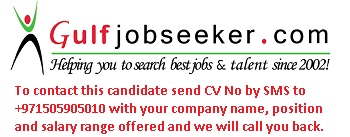 Gulfjobseeker.com CV No: 1514172